ΠΡΟΣΚΛΗΣΗ   ΣΥΓΚΛΗΣΗΣ ΔΗΜΟΤΙΚΟΥ ΣΥΜΒΟΥΛΙΟΥΚΟΙΝΟΠΟΙΗΣΗΒουλευτή Κεφ/νιάς κ. Καππάτο Παναγή Αντιπεριφερειάρχη Π.Ε. Κεφ/νιάς Σταύρο ΤραυλόΠεριφερειακούς Συμβούλους Π.Ε Κεφ/νιάςΓενικό Γραμματέα Δήμου ΑργοστολίουΠροέδρους: Συμβουλίων Δημοτικών Κοινοτήτων, Συμβουλίων  Τοπικών Κοινοτήτων και Εκπροσώπων Τοπ. Κοινοτήτων Δήμου Κεφ/νιάς. Προέδρους Ν.Π.Ι.Δ.Προέδρους Ν.Π.Δ.Δ.Πίνακα ΑνακοινώσεωνΠολιτικά Κόμματα Τοπικά Μ.Μ.Ε.Σύλλογο Δημοτικών ΥπαλλήλωνΙστοσελίδα ΔήμουΕπιμελητήριο Κεφαλονιάς κ΄ ΙθάκηςΕμποροεπαγγελματικό Σύλλογο Κεφ/νιάς και ΙθάκηςΕμπορικό Σύλλογο Αργοστολίου «Η ΚΡΑΝΗ»Ένωση Ξενοδόχων Κεφαλονιάς κ΄ ΙθάκηςΟμοσπονδία Ενοικιαζομένων Δωματίων ΚεφαλονιάςΑνοιχτή συνέλευση Κεφαλονιάς και Ιθάκης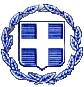 ΕΛΛΗΝΙΚΗ ΔΗΜΟΚΡΑΤΙΑΝΟΜΟΣ  ΚΕΦΑΛΛΗΝΙΑΣ ΔΗΜΟΣ  ΑΡΓΟΣΤΟΛΙΟΥ Δ/ΝΣΗ ΔΙΟΙ/ΚΩΝ ΥΠΗΡΕΣΙΩΝΤΜΗΜΑ ΔΙΟΙΚ/ΚΗΣ ΜΕΡΙΜΝΑΣ & ΥΠΟΣΤΗΡΙΞΗΣ ΠΟΛΙΤΙΚΩΝ ΟΡΓΑΝΩΝΠληρ. Βασιλείου ΝατάσαΤαχ. Δ/νση : Πλατεία Βαλλιάνου28100 ΑΡΓΟΣΤΟΛΙΤΗΛ: 2671360 158@dimsimkef@gmail.com                                                                              Αργοστόλι:  27/9/2019                                 Αριθ. Πρωτ: 1844ΕΛΛΗΝΙΚΗ ΔΗΜΟΚΡΑΤΙΑΝΟΜΟΣ  ΚΕΦΑΛΛΗΝΙΑΣ ΔΗΜΟΣ  ΑΡΓΟΣΤΟΛΙΟΥ Δ/ΝΣΗ ΔΙΟΙ/ΚΩΝ ΥΠΗΡΕΣΙΩΝΤΜΗΜΑ ΔΙΟΙΚ/ΚΗΣ ΜΕΡΙΜΝΑΣ & ΥΠΟΣΤΗΡΙΞΗΣ ΠΟΛΙΤΙΚΩΝ ΟΡΓΑΝΩΝΠληρ. Βασιλείου ΝατάσαΤαχ. Δ/νση : Πλατεία Βαλλιάνου28100 ΑΡΓΟΣΤΟΛΙΤΗΛ: 2671360 158@dimsimkef@gmail.com                                                                  ΠΡΟΣ:       Τακτικά μέλη του Δημοτικού      Συμβουλίου Δήμου Αργοστολίου        Κοινοποίηση Δήμαρχο Αργοστολίου  κ. Θεόφιλο Μιχαλάτο     Παρακαλείσθε όπως προσέλθετε στην  3η δημόσια συνεδρίαση του Δημοτικού Συμβουλίου η οποία θα πραγματοποιηθεί στο Δημοτικό Θέατρο Αργοστολίου «Ο ΚΕΦΑΛΟΣ» (αίθουσα Αντίοχου Ευαγγελάτου),  την 3η Οκτωβρίου 2019   ημέρα Πέμπτη  και  ώρα 18:00    προκειμένου να συζητηθεί το παρακάτω θέμα:«Συζήτηση σχετικά με εξορύξεις Υδρογονανθράκων στο Ιόνιο» ΕΙΣΗΓΗΤΕΣ: κ.κ  Παντελειός Αλέξανδρος,  Κουρούκλης Ιωάννης                                                                                                                                                                          Ο  ΠΡΟΕΔΡΟΣ                                                                   ΑΝΔΡΟΝΙΚΟΣ-ΝΙΚΟΛΑΣ ΒΑΛΛΙΑΝΑΤΟΣ